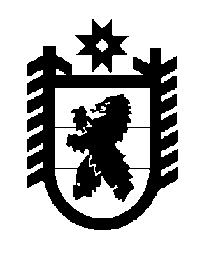 Российская Федерация Республика Карелия    ПРАВИТЕЛЬСТВО РЕСПУБЛИКИ КАРЕЛИЯРАСПОРЯЖЕНИЕ                                от  30 июля 2015 года № 486р-Пг. Петрозаводск На основании распоряжения Правительства Российской Федерации 
от 30 июня 2015 года № 1244-р:1. Принять в государственную собственность Республики Карелия имущество, находящееся в федеральной собственности, согласно приложению к настоящему распоряжению.2. Государственному комитету Республики Карелия по управлению государственным имуществом и организации закупок подписать акт приема-передачи имущества, указанного в пункте 1 настоящего распоряжения.            ГлаваРеспублики  Карелия                                                             А.П. ХудилайненПриложение 
к распоряжению Правительства Республики Карелия
от  30 июля 2015 года № 486р-ППеречень имущества, принимаемого из федеральной собственности в государственную собственность Республики Карелия___________________№ п/пНаименование имуществаАдрес места нахождения имуществаИндивидуализирующие характеристики 12341.Территория (не завер-шенное строительство) объектов внешнего благоустройства, в том числе покрытие, лестни-цы, забор протяжен-ностью 632,3 м, резервуары для водыРеспублика Карелия, г. Петрозаводск, Южная промзонакадастровый номер 10:01:0000000:10972.Тепловые сетиРеспублика Карелия, г. Петрозаводск, Южная промзонапротяженность 1129,5 п. м, кадастровый номер 10:01:0000000:39083.Не завершенный стро-ительством подкрановый путьРеспублика Карелия, г. Петрозаводск, Южная промзонапротяженность 49 м, кадастровый номер 10:01:0000000:39284.Водопроводные сети, не завершенные строитель-ством Республика Карелия, г. Петрозаводск, Южная промзона, база «Карелгаз»протяженность 598,7 м, кадастровый номер 10:01:0000000:36685.Сети наружного освеще-ния,  не завершенные строительством Республика Карелия, г. Петрозаводск, Южная промзона, база «Карелгаз»протяженность 35 м, кадастровый номер 10:01:0000000:37196.Ливневая канализация, не завершенная строительством Республика Карелия, г. Петрозаводск, Южная промзона, база «Карелгаз»протяженность 358,1 м, кадастровый номер 10:01:0000000:10907.Не завершенные строительством канализационные сетиРеспублика Карелия, г. Петрозаводск, Южная промзона, база «Карелгаз»протяженность 341,7 п. м, кадастровый номер 10:01:0000000:109312348.Не завершенное строительством соору-жение гражданской обороны – здание убежищаРеспублика Карелия, г. Петрозаводск, Южная промзонаплощадь 44,7 кв. м, кадастровый номер 10:01:0000000:37079.Здание трансформатор-ной подстанции, не завершенное строитель-ством Республика Карелия, г. Петрозаводск, Южная промзонаплощадь 42,3 кв. м, кадастровый номер 10:01:0000000:392310.Одноэтажное здание материального склада, не завершенное строительствомРеспублика Карелия, г. Петрозаводск, Южная промзонаплощадь 493,4 кв. м, кадастровый номер 10:01:0000000:1514511.Не завершенное стро-ительством здание трубоизоляционного цеха Республика Карелия, г. Петрозаводск, Южная промзонаплощадь 516,1 кв. м, кадастровый номер 10:01:0000000:1514412.Здание склада ГСМ, не завершенное строитель-ством Республика Карелия, г. Петрозаводск, Южная промзонаплощадь 34,5 кв. м, кадастровый номер 10:01:0000000:1508713.Трубозаготовительный цех, не завершенный строительствомРеспублика Карелия, г. Петрозаводск, Южная промзона, 
д. б/нплощадь 1720,1 кв. м, кадастровый номер 10:01:0000000:387714.Здание гаражного блока с мастерской, не завер-шенное строительствомРеспублика Карелия, г. Петрозаводск, Южная промзона,д. б/нплощадь 897,3 кв. м, кадастровый номер 10:01:0000000:370615.Здание воздухоподогре-ва, не завершенное строительством Республика Карелия, г. Петрозаводск, Южная промзонаплощадь 16,9 кв. м, кадастровый номер 10:01:0000000:15085